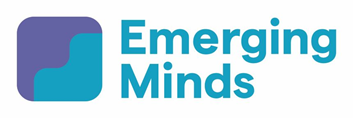 Application Form for
Young Reviewer for the Emerging Minds Network Please keep the expectations listed on the information sheet in mind while completing the below application form. All information you choose to share in this form will be kept strictly confidential. Please include your responses in the table below, if you do not feel comfortable responding to some of the questions, please leave the spaces provided blank.We are asking these questions to learn about you and how this role might suit you.You can keep your answers short, the completed form should be no more than 4 sides long in total.Please return your completed form by email to info@emergingminds.org.uk by 10am on 9 January 2020If you have any questions, please contact Emily or Susannah by email at info@emergingminds.org.ukPlease tell us why you are interested in becoming a young reviewer for the Emerging Minds Network. What do you hope to gain from this opportunity?Please tell us a bit about your experiences of mental health and the services you have used. This will help us to recruit members with a range of different experiences: Please tell us about your abilities, skills and experience that will help you to carry out this role.6. Please tell us about any specific training/ support that you might require or find useful (if you do need specific support of any kind, it will not affect your chances of taking on this role)The work involved is likely to involve some of the following activities. Please let us know in the boxes below whether you feel comfortable with these and whether you are likely to want some support from Emerging Minds.Are there other potential challenges that you may face in taking on this role?What happens next?The deadline for applications is Thursday 9 January, 10am 2020. Successful applicants will be notified by Tuesday 14 January 2020. Note that the selection process will not be based entirely on the quality of applications. We will be selecting based on a range of experiences, so that we can increase the range of experiences and backgrounds in the group.  We will be holding our first events on Friday 24 and Friday 31 January 2020. Please note that for successful applicants under the age of 18, we will need to ask your parent or guardian for consent prior to you undertaking this roleSignature of applicant: __________________________ (can be typed/electronic)Date: _______________Please return this form to us by email: info@emergingminds.org.uk  by 10am on 9 January 2020.Title:First name:Surname:Email:Phone number:Date of birth:Home address:No problemI may need some support with thisI am not comfortable with thisCommunicating by email, including opening and attaching attachments and zip files Using Microsoft Word and PDF readersEditing documents using tracked changes and comment functionsTravelling independently to meetings in central London/ BirminghamSharing your feedback on research proposals with professionals and others via video conference